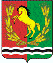 СОВЕТ ДЕПУТАТОВМУНИЦИПАЛЬНОГО ОБРАЗОВАНИЯ ВОЗДВИЖЕНСКИЙ СЕЛЬСОВЕТАСЕКЕЕВСКОГО РАЙОНА ОРЕНБУРГСКОЙ  ОБЛАСТИчетвертого созываР Е Ш Е Н И Е 10.11.2023                                                                                                    № 101   Об учреждении муниципального печатного средства массовой информации в муниципальном образовании Воздвиженский сельсовет Асекеевского района Оренбургской области «Информационный бюллетень Воздвиженского сельсовета»В соответствии со статьями 7 и 12 Закона Российской Федерации от 27.12.1991 N 2124-1 «О средствах массовой информации», пунктом 7 части 1 статьи 17 Федерального закона от 06.10.2003 N 131-ФЗ "Об общих принципах организации местного самоуправления в Российской Федерации", Уставом муниципального образования Воздвиженский сельсовет, Совет депутатов РЕШИЛ:1. Учредить муниципальное периодическое печатное издание – информационный бюллетень муниципального образования Воздвиженский сельсовет Асекеевского района Оренбургской области «Информационный бюллетень Воздвиженского сельсовета».2. Утвердить Положение об информационном бюллетене муниципального образования Воздвиженский сельсовет Асекеевского района Оренбургской области «Информационный бюллетень Воздвиженского сельсовета» согласно приложению.3. Определить «Информационный бюллетень Воздвиженского сельсовета» официальным источником опубликования (обнародования) муниципальных правовых актов. 4. Настоящее решение вступает в силу после его обнародования и подлежит размещению на официальном сайте администрации муниципального образования Воздвиженский сельсовет в сети «Интернет» (vozdviz00@mail.ru.).5. Настоящее решение вступает в силу после его обнародования.Председатель Совета депутатовмуниципального образованияВоздвиженский сельсовет                                                               Ф.Ф. ЗариповГлава муниципального образованияВоздвиженский сельсовет                                                                  Б.Г. ЮртаевПриложениек решению Совета депутатовМО Воздвиженский сельсоветот 11.10.2023 №101Положениео периодическом печатном издании муниципального образования Воздвиженский сельсовет Асекеевского района Оренбургской области «Информационный бюллетень Воздвиженского сельсовета»Общие положения1.1 Информационный бюллетень муниципального образования Воздвиженский сельсовет Асекеевского района Оренбургской области «Информационный бюллетень Воздвиженского сельсовета» (далее по тексту - «Информационный бюллетень») является официальным периодическим печатным изданием муниципального образования Воздвиженский сельсовет Асекеевского района Оренбургской области предназначенным для опубликования муниципальных правовых актов, обсуждения проектов муниципальных правовых актов по вопросам местного значения, доведения до сведения жителей муниципального образования Воздвиженский сельсовет официальной информации о социально-экономическом и культурном развитии муниципального образования Воздвиженский сельсовет. В газете не может быть опубликована коммерческая информация, а также иная информация, не подлежащая публикации в средствах массовой информации.1.3. Учредителем информационного бюллетеня является Совет депутатов муниципального образования Воздвиженский сельсовет, который располагается по адресу: 461715, Оренбургская обл., Асекеевский р-н, с. Воздвиженка, ул. Центральная, д.7.1.5. Информационный бюллетень не подлежит регистрации в качестве средства массовой информации на основании статьи 12 Закона РФ от 27 декабря 1991 N 2124-1 "О средствах массовой информации.Порядок издания и распространения информационного бюллетеня2.1. Ответственным за издание и распространение информационного бюллетеня является Администрация муниципального образования Воздвиженский сельсовет, которая выполняет функции редакции информационного бюллетеня и решает производственные, имущественные и финансовые вопросы, связанные с производством и выпуском информационного бюллетеня.2.2. Глава муниципального образования Воздвиженский сельсовет является главным редактором информационного бюллетеня и принимает решение о включении материалов в очередной номер печатного издания, утверждает состав и макет очередного номера, подписывает номер в печать.2.3. Информационное наполнение, верстка и печать информационного бюллетеня осуществляется сотрудниками администрации муниципального образования Воздвиженский сельсовет.2.4. Издание информационного бюллетеня производится администрацией муниципального образования Воздвиженский сельсовет на принадлежащем ей компьютерном оборудовании.2.5. Распространителем Газеты является администрация муниципального образования Воздвиженский сельсовет.2.6. Информационный бюллетень издается по мере принятия муниципальных правовых актов муниципального образования Воздвиженский сельсовет, подготовки официальных сообщений и материалов, но не реже одного раза в три месяца. Объем каждого выпуска информационного бюллетеня определяется исходя из объема размещаемых муниципальных правовых актов, информационных сообщений.2.7. Каждый выпуск информационного бюллетеня должен содержать следующие сведения:а) наименование (название) издания;б) учредитель (соучредители);в) фамилия, инициалы главного редактора;г) порядковый номер выпуска и дата его выхода в свет;д) тираж;е) пометку "Распространяется бесплатно";ж) адреса редакции, издателя, типографии.2.8. Информационный бюллетень издается в формате А-4, тиражом не менее 10 экземпляров, распространяемых среди жителей муниципального образования Воздвиженский сельсовет и размещаемых в общедоступных местах. По одному экземпляру направляется в библиотеку муниципального образования, общеобразовательную школу, один экземпляр вывешивается на стенде в администрации муниципального образования Воздвиженский сельсовет. При необходимости, по решению главы муниципального образования Воздвиженский сельсовет количество выпускаемых экземпляров может быть увеличено. В здании администрации муниципального образования Воздвиженский сельсовет обеспечивается доступ ко всем выпускам газеты.2.9. Информационный бюллетень распространяется бесплатно на всей территории муниципального образования Воздвиженский сельсовет.2.10. Для распространения информации, содержащейся в информационном бюллетене, на электронных носителях, она размещается на официальном сайте муниципального образования Воздвиженский сельсовет в сети Интернет.2.11. Макет первой полосы информационного бюллетеня приведен в приложении к настоящему Положению.Финансовое обеспечение издания и распространения Газеты3.1. Финансирование издания и распространения информационного бюллетеня осуществляется за счет средств бюджета муниципального образования Воздвиженский сельсовет.Приложениек Положению об информационном бюллетене муниципального образованияВоздвиженский сельсовет Асекеевского районаОренбургской области «Информационный бюллетень Воздвиженского сельсовета»Официальное периодическое печатное издание, предназначенное для опубликованияправовых актов и иной официальной информацииорганов местного самоуправления Воздвиженского сельсовета